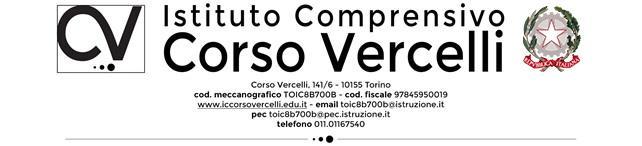 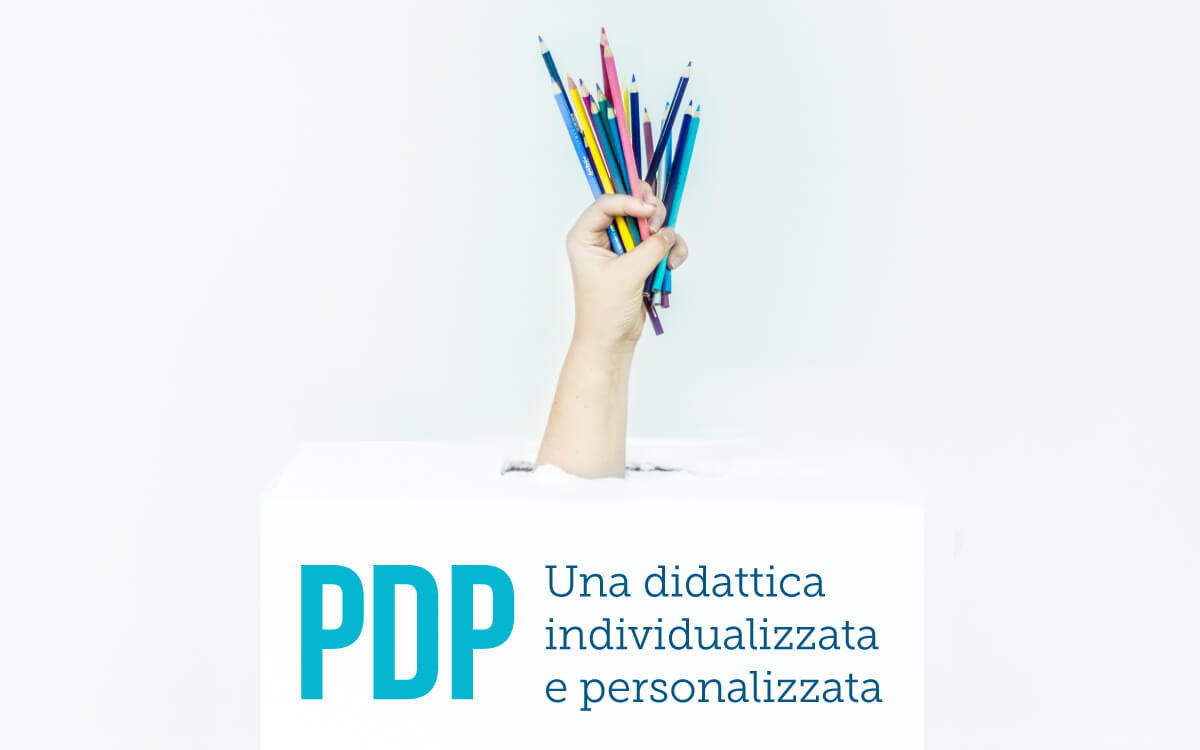 P.D.P.PIANO DIDATTICO PERSONALIZZATOPer allievi con altri Bisogni Educativi Speciali (BES-Dir. Min. 27/12/2012; C.M. n. 8 del  6/03/2013)Alunno/a: ____________________________________________________________Classe: ______________Coordinatore di classe:_____________________________Referente/i  DSA/BES____________________________________________________Aggiornamento a.s. 2023-24Dati Anagrafici e Informazioni Essenziali di Presentazione dell’AllievoCognome e nome allievo/a:________________________________________Luogo di nascita: __________________________Data____/ ____/ _______Lingua madre: _________________________________________________Eventuale bilinguismo: ___________________________________________INDIVIDUAZIONE DELLA SITUAZIONE DI BISOGNO EDUCATIVO SPECIALEDA PARTE DI:SERVIZIO SANITARIO -  Diagnosi / Relazione multi professionale: ________________________________(o diagnosi rilasciata da privati, in attesa di certificazione da parte del Servizio Sanitario Nazionale)Codice ICD10:________________________________________________ Redatta da: ________________________________in data ___ /___ / ____Aggiornamenti diagnostici: _________________________________________Altre relazioni cliniche: ____________________________________________Interventi riabilitativi: ____________________________________________ALTRO SERVIZIO (ove presenti)- (Servizi sociali, Scuola in ospedale, altro Istituto scolastico…)Documentazione presentata alla scuola___________________________ Redatta da:________________________________in data ___ /___ / ____(relazione da allegare)INFORMAZIONI GENERALI FORNITE DALLA FAMIGLIA / ENTI AFFIDATARI(ad esempio percorso scolastico pregresso, ripetenze, …)____________________________________________________________________________________________________________________________________________________________________________________________________________IL CONTESTOAllievi con altri Bisogni Educativi Speciali  Descrizione delle abilità e dei comportamentiRientrano in questa sezione eventuali altre tipologie di disturbo evolutivo specifico e le situazioni di svantaggio socioeconomico, culturale e linguistico citate dalla c.m. n. 8 del 06/03/2013. Possono essere qui presi in considerazione anche i ragazzi in situazione di  malattia, con o senza ospedalizzazione, o in situazione di istruzione domiciliare.DESCRIZIONE DELLE ABILITÀ E DEI COMPORTAMENTI OSSERVABILI A SCUOLA DA PARTE DEI DOCENTI DI CLASSE Per gli allievi con svantaggio socioeconomico, linguistico e culturale, senza diagnosi specialistica, si suggerisce la compilazione della griglia osservativa Ulteriori Aspetti SignificativiLEGENDA0 L’elemento descritto dal criterio non mette in evidenza particolari problematicità1 L’elemento descritto dal criterio mette in evidenza problematicità  lievi o occasionali2 L’elemento descritto dal criterio mette in evidenza problematicità rilevanti o reiterate9 L’elemento “negativo” descritto non si rileva, ma, al contrario, si evidenzia nell’allievo come comportamento positivo quale indicatore di un “punto di forza”, su cui fare leva nell’intervento (es: ultimo item - dimostra piena fiducia nelle proprie capacità). Osservazione di ulteriori Aspetti SignificativiQuadro riassuntivo degli strumenti compensativi e delle misure dispensative -  parametri e criteri per la verifica/valutazioneNB: In caso di esame di stato, gli strumenti adottati andranno indicati nella riunione preliminare per l’esame conclusivo del primo ciclo e neldocumento del 15 maggio (nota MPI n 1787/05 – MPI maggio 2007),  in cui il Consiglio di Classe dovrà indicare modalità, tempi e sistema valutativo previsti-VEDI P. 19 INDICAZIONI PER LA VERIFICA E LA  VALUTAZIONEda selezionare in relazione ai bisogni e alle specifiche situazioni apprenditive (es: valevoli per la valutazione formativa in itinere, ma non tutte applicabili per la valutazione “sommativa” in sede Esame di Stato) STRATEGIE VALUTATIVE – PEDAGOGICHE - GENERALI (valevoli per tutti gli allievi)TABELLA RIASSUNTIVA DELL’ IMPIANTO VALUTATIVO PERSONALIZZATO (valido anche in sede di esami conclusivi dei cicli)n.b. È importante ricordare che la valutazione costituisce un processo multidimensionale, in virtù del quale occorre valutare tutte le dimensioni, anche quelle relative ai fattori personali (relazionali, emotivi, motivazionali, corporei…), che vanno considerati in ottica pedagogica (non clinica o diagnostica) entro il framework della didattica e valutazione per competenze. Ad esempio, aspetti come l’autoefficacia, la motivazione o la capacità espressiva corporea costituiscono elementi – chiave delle competenze generali (disciplinari e trasversali) di un allievo/a.AZIONI SUL CONTESTO CLASSE (Verso una didattica inclusiva)Le parti coinvolte si impegnano a rispettare quanto condiviso e concordato, nel presente PDP, per il successo formativo dell'alunno.Si ricorda che il PDP è uno strumento di lavoro dinamico da aggiornarsi in itinere, da parte di tutti gli attori. Per l’interazione docenti di classe - docenti di scuola ospedale o domiciliare questo avviene non solo come scambio di informazioni, ma anche per la definizione della programmazione e di forme e modalità di valutazione in itinere e finale.FIRMA DEI DOCENTIFIRMA DEI GENITORI___________________________                   ___________________________IL DIRIGENTE SCOLASTICO		________________________________CONTESTO 1: L’ALLIEVO/L’ALLIEVA – CENNI AUTOBIOGRAFICIINFORMAZIONI  FORNITE DALL’ALUNNO/STUDENTE: MI PRESENTO(Da compilare insieme agli allievi)Chi sono; quali Interessi, difficoltà, attività preferite;Quando sono soddisfatto; quando sto bene;Che cosa non mi piace; che cosa mi è di aiuto; che cosa mi è difficile; Che cosa vorrei che succedesse; che cosa mi aspetto dalla scuola, dagli insegnanti, dai compagni;Altro… ………………………………………………………………………………………………………………………………………………………………………………………………………………………………………………………………………………………………………………………………………………………………………………………………………………………………………………………………………………………………………………………………………………………………………………………………………………………………………………………………………………………………………………………………………………………………………………………………………………………………………………………………………………………………………………………………………………………………………..……………………………………………………………………………………………………………………PER CONOSCERMI UN PO’ MEGLIO:I MIEI  PUNTI DI FORZA………………………………………………………………………………………………………………………………………………………………………………….………………………………………………………………………………………………………………….I MIEI ASPETTI DI FRAGILITÀ…………………………………………………………………………….…………………………………………………………………………………………………………………BISOGNI/CHE COSA CHIEDO AI MIEI INSEGNANTI?………………………………………………………………………………………………………………………………………………………………………………………………………………………………………………………………………………………………………………………………………………………………IL CONTESTO 2: CLIMA DI CLASSEI docenti possono descrivere alcuni aspetti caratterizzanti il clima di classe: relazioni e collaborazione tra pari, modalità comunicative e di gestione della classe; livello di coinvolgimento di tutti gli insegnanti e dei genitori……………………………………………………………………………………………………………………………………………………………………………………………………………………………………………………………………………………………………………………………………………………………………………………………………………………………………………………………………………………………………………………………………………………………………………………………………………………………………………………………………………………………………………………………………………………………………………………………………………………………………………………………………………………………………………………………………………………………………………………………………………………………………………………………………………………………………………………………………………………………………………………………………………………IL CONTESTO 3: EXTRASCUOLA    I docenti possono raccogliere informazioni significative, condivise con la famiglia e con altri soggetti coinvolti (sanitari, allenatori, educatori,…) su interessi, difficoltà, punti di forza, aspettative, bisogni e modalità di funzionamento dello studente in relazione ai  contesti extrascolastici (famiglia, contesti sportivi, ludici, associazionismo ecc..)……………………………………………………………………………………………………………………………………………………………………………………………………………………………………………………………………………………………………………………………………………………………………………………………………………………………………………………………………………………GRIGLIA OSSERVATIVAper  ALLIEVI CON BES “III FASCIA” (Area dello svantaggio socioeconomico, linguistico e culturale)Osservazionedegli INSEGNANTIEventuale osservazionedi altri operatori,(es. educatori, ove presenti)Manifesta difficoltà di lettura/scrittura2     1     0     92     1     0     9Manifesta difficoltà di espressione orale2     1     0     92     1     0     9Manifesta difficoltà logico/matematiche2     1     0     92     1     0     9Manifesta difficoltà nel rispetto delle regole2     1     0     92     1     0     9Manifesta difficoltà nel mantenere l’attenzione durante le spiegazioni2     1     0     92     1     0     9Non svolge regolarmente i compiti a casa2     1     0     92     1     0     9Non esegue le consegne che gli vengono proposte in classe2     1     0     92     1     0     9Manifesta difficoltà nella comprensione delle consegne proposte2     1     0     92     1     0     9Fa domande non pertinenti all’insegnante/educatore2     1     0     92     1     0     9Disturba lo svolgimento delle lezioni (distrae i compagni, ecc.)2     1     0     92     1     0     9Non presta attenzione ai richiami dell’insegnante/educatore2     1     0     92     1     0     9Manifesta difficoltà a stare fermo nel proprio banco2     1     0     92     1     0     9Si fa distrarre dai compagni2     1     0     92     1     0     9Manifesta timidezza2     1     0     92     1     0     9Viene escluso dai compagni dalle attività scolastiche2     1     0     92     1     0     9Viene escluso dai compagni dalle attività di gioco2     1     0     92     1     0     9Tende ad autoescludersi dalle attività scolastiche2     1     0     92     1     0     9Tende ad autoescludersi dalle attività di gioco/ricreative2     1     0     92     1     0     9Non porta a scuola i materiali necessari alle attività scolastiche2     1     0     92     1     0     9Ha scarsa cura dei materiali per le attività scolastiche (propri e della scuola)2     1     0     92     1     0     9Dimostra scarsa fiducia nelle proprie capacità2     1     0     92     1     0     9MOTIVAZIONE MOTIVAZIONE MOTIVAZIONE MOTIVAZIONE MOTIVAZIONE MOTIVAZIONE Partecipazione al dialogo educativoMolto  AdeguataMolto  AdeguataAdeguataPoco AdeguataNon adeguataConsapevolezza delle proprie difficoltà Molto  AdeguataMolto  AdeguataAdeguataPoco AdeguataNon adeguataConsapevolezza dei propri punti di forzaMolto  AdeguataMolto  AdeguataAdeguataPoco AdeguataNon adeguataAutostimaMolto  AdeguataMolto  AdeguataAdeguataPoco AdeguataNon adeguataATTEGGIAMENTI E COMPORTAMENTI RISCONTRABILI A SCUOLAATTEGGIAMENTI E COMPORTAMENTI RISCONTRABILI A SCUOLAATTEGGIAMENTI E COMPORTAMENTI RISCONTRABILI A SCUOLAATTEGGIAMENTI E COMPORTAMENTI RISCONTRABILI A SCUOLAATTEGGIAMENTI E COMPORTAMENTI RISCONTRABILI A SCUOLAATTEGGIAMENTI E COMPORTAMENTI RISCONTRABILI A SCUOLARegolarità frequenza scolasticaMolto  AdeguataAdeguataAdeguataPoco AdeguataNon adeguataAccettazione e rispetto delle regoleMolto  AdeguataAdeguataAdeguataPoco AdeguataNon adeguataRispetto degli impegni Molto  AdeguataAdeguataAdeguataPoco AdeguataNon adeguataAccettazione consapevole degli strumenti compensativi e delle misure dispensativeMolto  AdeguataAdeguataAdeguataPoco AdeguataNon adeguataAutonomia nel lavoro Molto  AdeguataAdeguataAdeguataPoco AdeguataNon adeguataSTRATEGIE UTILIZZATE DALL’ALUNNO NELLO STUDIOSTRATEGIE UTILIZZATE DALL’ALUNNO NELLO STUDIOSTRATEGIE UTILIZZATE DALL’ALUNNO NELLO STUDIOSTRATEGIE UTILIZZATE DALL’ALUNNO NELLO STUDIOSTRATEGIE UTILIZZATE DALL’ALUNNO NELLO STUDIOSTRATEGIE UTILIZZATE DALL’ALUNNO NELLO STUDIOSottolinea, identifica parole chiave … EfficaceEfficaceEfficaceDa potenziareDa potenziareCostruisce schemi, mappe o  diagrammiEfficaceEfficaceEfficaceDa potenziareDa potenziareUtilizza strumenti informatici (computer, correttore ortografico, software …)EfficaceEfficaceEfficaceDa potenziareDa potenziareUsa strategie di memorizzazione   (immagini, colori, riquadrature …) EfficaceEfficaceEfficaceDa potenziareDa potenziareAPPRENDIMENTO DELLE LINGUE STRANIEREAPPRENDIMENTO DELLE LINGUE STRANIEREAPPRENDIMENTO DELLE LINGUE STRANIEREAPPRENDIMENTO DELLE LINGUE STRANIEREAPPRENDIMENTO DELLE LINGUE STRANIEREAPPRENDIMENTO DELLE LINGUE STRANIEREAPPRENDIMENTO DELLE LINGUE STRANIEREPronuncia difficoltosaDifficoltà di acquisizione degli automatismi grammaticali di base Difficoltà nella scrittura Difficoltà acquisizione nuovo lessicoNotevoli differenze tra comprensione del testo scritto e oraleNotevoli differenze tra produzione scritta e oraleInteressi nei confronti delle culture e delle civiltà straniereAltro…………………………………………………………………………………………………….C. 2 PATTO EDUCATIVO Si concorda con la famiglia e lo studente:Nelle attività di studio l’allievo: è seguito da un Tutor nelle discipline: ______________________________con cadenza:    □ quotidiana  	□ bisettimanale    □ settimanale    □ quindicinale è seguito da familiariricorre all’aiuto di  compagniutilizza strumenti compensativifrequenta la scuola in ospedalefruisce dell’istruzione domiciliareè affiancato da volontariridurre il carico di studio individuale a casa o riduzione della quantità di esercizi (se necessario e coerente con il profilo di funzionamento).  ………………………………………………………………………………..Strumenti da utilizzare  nel lavoro a casa strumenti informatici (pc, videoscrittura con correttore ortografico,…)tecnologia di sintesi vocaleappunti scritti al pc registrazioni digitalimateriali multimediali (video, simulazioni…)testi semplificati e/o ridottifotocopie schemi e mappeogni risorsa didattica informatizzata che gli insegnanti predisporranno appositamente …………………………………………………………………..Attività  scolastiche individualizzate programmate attività di recuperoattività di consolidamento e/o di potenziamentoattività di laboratorioattività di classi aperte (per piccoli gruppi)attività curriculari all’esterno dell’ambiente scolasticoattività di carattere culturale, formativo, socializzante altro  …………………………………………………………………………………………………………………………………………………………………………………………………………………………………………………………………………………………………………………………………………………Pronuncia difficoltosaDifficoltà di acquisizione degli automatismi grammaticali di base Difficoltà nella scrittura Difficoltà acquisizione nuovo lessicoNotevoli differenze tra comprensione del testo scritto e oraleNotevoli differenze tra produzione scritta e oraleInteressi nei confronti delle culture e delle civiltà straniereAltro…………………………………………………………………………………………………….C. 2 PATTO EDUCATIVO Si concorda con la famiglia e lo studente:Nelle attività di studio l’allievo: è seguito da un Tutor nelle discipline: ______________________________con cadenza:    □ quotidiana  	□ bisettimanale    □ settimanale    □ quindicinale è seguito da familiariricorre all’aiuto di  compagniutilizza strumenti compensativifrequenta la scuola in ospedalefruisce dell’istruzione domiciliareè affiancato da volontariridurre il carico di studio individuale a casa o riduzione della quantità di esercizi (se necessario e coerente con il profilo di funzionamento).  ………………………………………………………………………………..Strumenti da utilizzare  nel lavoro a casa strumenti informatici (pc, videoscrittura con correttore ortografico,…)tecnologia di sintesi vocaleappunti scritti al pc registrazioni digitalimateriali multimediali (video, simulazioni…)testi semplificati e/o ridottifotocopie schemi e mappeogni risorsa didattica informatizzata che gli insegnanti predisporranno appositamente …………………………………………………………………..Attività  scolastiche individualizzate programmate attività di recuperoattività di consolidamento e/o di potenziamentoattività di laboratorioattività di classi aperte (per piccoli gruppi)attività curriculari all’esterno dell’ambiente scolasticoattività di carattere culturale, formativo, socializzante altro  …………………………………………………………………………………………………………………………………………………………………………………………………………………………………………………………………………………………………………………………………………………Pronuncia difficoltosaDifficoltà di acquisizione degli automatismi grammaticali di base Difficoltà nella scrittura Difficoltà acquisizione nuovo lessicoNotevoli differenze tra comprensione del testo scritto e oraleNotevoli differenze tra produzione scritta e oraleInteressi nei confronti delle culture e delle civiltà straniereAltro…………………………………………………………………………………………………….C. 2 PATTO EDUCATIVO Si concorda con la famiglia e lo studente:Nelle attività di studio l’allievo: è seguito da un Tutor nelle discipline: ______________________________con cadenza:    □ quotidiana  	□ bisettimanale    □ settimanale    □ quindicinale è seguito da familiariricorre all’aiuto di  compagniutilizza strumenti compensativifrequenta la scuola in ospedalefruisce dell’istruzione domiciliareè affiancato da volontariridurre il carico di studio individuale a casa o riduzione della quantità di esercizi (se necessario e coerente con il profilo di funzionamento).  ………………………………………………………………………………..Strumenti da utilizzare  nel lavoro a casa strumenti informatici (pc, videoscrittura con correttore ortografico,…)tecnologia di sintesi vocaleappunti scritti al pc registrazioni digitalimateriali multimediali (video, simulazioni…)testi semplificati e/o ridottifotocopie schemi e mappeogni risorsa didattica informatizzata che gli insegnanti predisporranno appositamente …………………………………………………………………..Attività  scolastiche individualizzate programmate attività di recuperoattività di consolidamento e/o di potenziamentoattività di laboratorioattività di classi aperte (per piccoli gruppi)attività curriculari all’esterno dell’ambiente scolasticoattività di carattere culturale, formativo, socializzante altro  …………………………………………………………………………………………………………………………………………………………………………………………………………………………………………………………………………………………………………………………………………………Pronuncia difficoltosaDifficoltà di acquisizione degli automatismi grammaticali di base Difficoltà nella scrittura Difficoltà acquisizione nuovo lessicoNotevoli differenze tra comprensione del testo scritto e oraleNotevoli differenze tra produzione scritta e oraleInteressi nei confronti delle culture e delle civiltà straniereAltro…………………………………………………………………………………………………….C. 2 PATTO EDUCATIVO Si concorda con la famiglia e lo studente:Nelle attività di studio l’allievo: è seguito da un Tutor nelle discipline: ______________________________con cadenza:    □ quotidiana  	□ bisettimanale    □ settimanale    □ quindicinale è seguito da familiariricorre all’aiuto di  compagniutilizza strumenti compensativifrequenta la scuola in ospedalefruisce dell’istruzione domiciliareè affiancato da volontariridurre il carico di studio individuale a casa o riduzione della quantità di esercizi (se necessario e coerente con il profilo di funzionamento).  ………………………………………………………………………………..Strumenti da utilizzare  nel lavoro a casa strumenti informatici (pc, videoscrittura con correttore ortografico,…)tecnologia di sintesi vocaleappunti scritti al pc registrazioni digitalimateriali multimediali (video, simulazioni…)testi semplificati e/o ridottifotocopie schemi e mappeogni risorsa didattica informatizzata che gli insegnanti predisporranno appositamente …………………………………………………………………..Attività  scolastiche individualizzate programmate attività di recuperoattività di consolidamento e/o di potenziamentoattività di laboratorioattività di classi aperte (per piccoli gruppi)attività curriculari all’esterno dell’ambiente scolasticoattività di carattere culturale, formativo, socializzante altro  …………………………………………………………………………………………………………………………………………………………………………………………………………………………………………………………………………………………………………………………………………………Pronuncia difficoltosaDifficoltà di acquisizione degli automatismi grammaticali di base Difficoltà nella scrittura Difficoltà acquisizione nuovo lessicoNotevoli differenze tra comprensione del testo scritto e oraleNotevoli differenze tra produzione scritta e oraleInteressi nei confronti delle culture e delle civiltà straniereAltro…………………………………………………………………………………………………….C. 2 PATTO EDUCATIVO Si concorda con la famiglia e lo studente:Nelle attività di studio l’allievo: è seguito da un Tutor nelle discipline: ______________________________con cadenza:    □ quotidiana  	□ bisettimanale    □ settimanale    □ quindicinale è seguito da familiariricorre all’aiuto di  compagniutilizza strumenti compensativifrequenta la scuola in ospedalefruisce dell’istruzione domiciliareè affiancato da volontariridurre il carico di studio individuale a casa o riduzione della quantità di esercizi (se necessario e coerente con il profilo di funzionamento).  ………………………………………………………………………………..Strumenti da utilizzare  nel lavoro a casa strumenti informatici (pc, videoscrittura con correttore ortografico,…)tecnologia di sintesi vocaleappunti scritti al pc registrazioni digitalimateriali multimediali (video, simulazioni…)testi semplificati e/o ridottifotocopie schemi e mappeogni risorsa didattica informatizzata che gli insegnanti predisporranno appositamente …………………………………………………………………..Attività  scolastiche individualizzate programmate attività di recuperoattività di consolidamento e/o di potenziamentoattività di laboratorioattività di classi aperte (per piccoli gruppi)attività curriculari all’esterno dell’ambiente scolasticoattività di carattere culturale, formativo, socializzante altro  …………………………………………………………………………………………………………………………………………………………………………………………………………………………………………………………………………………………………………………………………………………Pronuncia difficoltosaDifficoltà di acquisizione degli automatismi grammaticali di base Difficoltà nella scrittura Difficoltà acquisizione nuovo lessicoNotevoli differenze tra comprensione del testo scritto e oraleNotevoli differenze tra produzione scritta e oraleInteressi nei confronti delle culture e delle civiltà straniereAltro…………………………………………………………………………………………………….C. 2 PATTO EDUCATIVO Si concorda con la famiglia e lo studente:Nelle attività di studio l’allievo: è seguito da un Tutor nelle discipline: ______________________________con cadenza:    □ quotidiana  	□ bisettimanale    □ settimanale    □ quindicinale è seguito da familiariricorre all’aiuto di  compagniutilizza strumenti compensativifrequenta la scuola in ospedalefruisce dell’istruzione domiciliareè affiancato da volontariridurre il carico di studio individuale a casa o riduzione della quantità di esercizi (se necessario e coerente con il profilo di funzionamento).  ………………………………………………………………………………..Strumenti da utilizzare  nel lavoro a casa strumenti informatici (pc, videoscrittura con correttore ortografico,…)tecnologia di sintesi vocaleappunti scritti al pc registrazioni digitalimateriali multimediali (video, simulazioni…)testi semplificati e/o ridottifotocopie schemi e mappeogni risorsa didattica informatizzata che gli insegnanti predisporranno appositamente …………………………………………………………………..Attività  scolastiche individualizzate programmate attività di recuperoattività di consolidamento e/o di potenziamentoattività di laboratorioattività di classi aperte (per piccoli gruppi)attività curriculari all’esterno dell’ambiente scolasticoattività di carattere culturale, formativo, socializzante altro  …………………………………………………………………………………………………………………………………………………………………………………………………………………………………………………………………………………………………………………………………………………Pronuncia difficoltosaDifficoltà di acquisizione degli automatismi grammaticali di base Difficoltà nella scrittura Difficoltà acquisizione nuovo lessicoNotevoli differenze tra comprensione del testo scritto e oraleNotevoli differenze tra produzione scritta e oraleInteressi nei confronti delle culture e delle civiltà straniereAltro…………………………………………………………………………………………………….C. 2 PATTO EDUCATIVO Si concorda con la famiglia e lo studente:Nelle attività di studio l’allievo: è seguito da un Tutor nelle discipline: ______________________________con cadenza:    □ quotidiana  	□ bisettimanale    □ settimanale    □ quindicinale è seguito da familiariricorre all’aiuto di  compagniutilizza strumenti compensativifrequenta la scuola in ospedalefruisce dell’istruzione domiciliareè affiancato da volontariridurre il carico di studio individuale a casa o riduzione della quantità di esercizi (se necessario e coerente con il profilo di funzionamento).  ………………………………………………………………………………..Strumenti da utilizzare  nel lavoro a casa strumenti informatici (pc, videoscrittura con correttore ortografico,…)tecnologia di sintesi vocaleappunti scritti al pc registrazioni digitalimateriali multimediali (video, simulazioni…)testi semplificati e/o ridottifotocopie schemi e mappeogni risorsa didattica informatizzata che gli insegnanti predisporranno appositamente …………………………………………………………………..Attività  scolastiche individualizzate programmate attività di recuperoattività di consolidamento e/o di potenziamentoattività di laboratorioattività di classi aperte (per piccoli gruppi)attività curriculari all’esterno dell’ambiente scolasticoattività di carattere culturale, formativo, socializzante altro  …………………………………………………………………………………………………………………………………………………………………………………………………………………………………………………………………………………………………………………………………………………STRUMENTI COMPENSATIVI (legge 170/10 e linee guida 12/07/11)Utilizzo di computer e tablet (possibilmente con stampante)Utilizzo di programmi di video-scrittura con correttore ortografico (possibilmente vocale)  e con tecnologie di sintesi vocale (anche per le lingue straniere)Utilizzo di risorse audio (file audio digitali, audiolibri…). Utilizzo del registratore digitale o di altri strumenti di registrazione per uso personaleUtilizzo di ausili  per il calcolo (tavola pitagorica, linee dei numeri…) ed eventualmente della  calcolatrice con foglio di calcolo (possibilmente calcolatrice vocale) Utilizzo di schemi, tabelle, mappe e diagrammi di flusso come supporto durante compiti e verifiche scritteUtilizzo di   formulari e di schemi e/o mappe delle varie discipline scientifiche come supporto durante compiti e verifiche scritteUtilizzo di mappe e schemi durante le interrogazioni, eventualmente anche su supporto digitalizzato (presentazioni multimediali), per facilitare il recupero delle informazioni Utilizzo di dizionari digitali (cd rom, risorse on line)Utilizzo di software didattici e compensativi (free e/o commerciali) Altro_______________________________________________________________________MISURE DISPENSATIVE (legge 170/10 e linee guida 12/07/11)E INTERVENTI DI INDIVIDUALIZZAZIONEDispensa dalla lettura ad alta voce in classeDispensa dall’uso dei quattro caratteri di scrittura nelle prime fasi dell’apprendimento Dispensa dall’uso del corsivo e dello stampato minuscolo Dispensa dalla scrittura sotto dettatura di testi e/o appuntiDispensa dal ricopiare testi o espressioni matematiche dalla lavagna Dispensa dallo studio mnemonico delle tabelline, delle forme verbali, delle poesie Dispensa da un eccessivo carico di compiti con riadattamento e riduzione delle pagine da studiare, senza modificare gli obiettivi formativiDispensa parziale dallo studio della lingua straniera in forma scritta, che verrà valutata in percentuale minore rispetto all’orale non considerando errori ortografici e di spelling V1.Predisporre verifiche scritte scalari, accessibili, brevi, strutturateV2.Facilitare la decodifica della consegna e del testoV3.Controllare la gestione del diario (corretta trascrizione di compiti/avvisi e della loro comprensione)V4.Introdurre prove informatizzate e supporti tecnologiciV5.Programmare tempi più lunghi per l’esecuzione delle proveV6Programmare e concordare con l’alunno le verificheV7Prevedere verifiche orali a compensazione di quelle scritte (soprattutto per la lingua straniera) ove necessarioV8Fare usare strumenti e mediatori didattici nelle prove sia scritte sia oraliV9Accordarsi su modalità e tempi delle verifiche scritte con possibilità di utilizzare supporti multimedialiV10Accordarsi su tempi e su modalità delle interrogazioni V11Accordarsi su modalità e tempi delle verifiche scritte con possibilità di utilizzare supporti   multimediali V12Nelle verifiche scritte, riduzione e adattamento del numero degli esercizi senza modificare gli obiettivi formativiV13Nelle verifiche scritte, utilizzo di domande a risposta multipla e (con possibilità di completamento e/o arricchimento con una  discussione orale);  riduzione al minimo delle domande a risposte aperte V14Lettura delle consegne degli esercizi e/o fornitura, durante le verifiche, di prove su supporto digitalizzato leggibili dalla sintesi vocale V15Parziale sostituzione o completamento delle verifiche scritte con prove orali consentendo l’uso di schemi riadattati e/o mappe durante l’interrogazione V16Valorizzare il contenuto nell’esposizione orale, tenendo conto di eventuali difficoltà espositiveV17Valutazione dei procedimenti e non dei calcoli nella risoluzione dei problemiV18Valutazione del contenuto e non degli errori ortografici negli elaboratiLa valutazione deve essere parte integrante della didattica e deve essere coerente con il modello didattico assunto (didattica e valutazione per competenze). Valutare per formareValorizzare il processo di apprendimento dell’allievo e non valutare solo il prodotto/risultato; valutare per “dare valore” all’allievo e al suo percorso  Durante le prove favorire un clima di classe sereno e tranquillo, anche dal punto di vista dell’ambiente fisico e organizzativo (rumori, luci, ritmi…)Considerare gli aspetti emotivi connessi ai processi valutativi Rassicurare sulle conseguenze delle valutazioniRendere l’allievo protagonista consapevole del processo valutativo Favorire esperienze di autovalutazione DisciplinaEventuali Misure dispensativeStrumenti compensativiTempi aggiuntiviCriteri valutativi AltroTab. 3: PROPOSTE DI ADEGUAMENTI-ARRICCHIMENTI  DELLA “DIDATTICA DI CLASSE” IN RELAZIONE AGLI STRUMENTI/STRATEGIE INTRODOTTE PER L’ALLIEVO CON BESTab. 3: PROPOSTE DI ADEGUAMENTI-ARRICCHIMENTI  DELLA “DIDATTICA DI CLASSE” IN RELAZIONE AGLI STRUMENTI/STRATEGIE INTRODOTTE PER L’ALLIEVO CON BESStrumento/strategia  scelti per l’allievo(Introduzione di facilitatori)Modifiche per la classe(descrivere sinteticamente come si intende modificare/adeguare la didattica per tutti)COGNOME E NOMEDISCIPLINAFIRMA